Holocaust Photo ProjectBackground: Welcome to your second project on the Holocaust! In order to better understand what Jewish life was like in  before the onset on World War II, you will be finding a photograph online that “matches” the photograph that you brought earlier this week. You are to find and print one photograph that reflects Jewish life prior to the Nazi invasion. You will be using the ’s website (ushmm.org) to search through thousands of pre-Holocaust era photographs. The Assignment: Your assignment today has three (3) parts, all of which need to be completed by the end of this class. Please budget your time accordingly. 	Part I: Locate and print a photograph that “matches” your photograph. 
	Approximate Time Needed to Complete  25 minutes	Part II: Complete the worksheet by using your printed Holocaust-era photograph.
	Approximate Time Needed to Complete  15 minutesPart III: Put both photographs on 11 x 17 cardstock paper and decorate it accordingly.
	Approximate Time Needed to Complete  35 minutesHow Am I Graded? You will be graded on all three parts of your project. See below for the rubric.I have a question! I expect that I will be swamped with questions today. If you have a question, please re-read the directions. If the directions are unclear, ask a classmate next to you to help you. If that classmate is unable to help you, raise your hand and I will come by to help you. Directions: Please follow the directions on this paper in the order in which they appear. Any deviation from these instructions or tom-foolery on the laptops will result in a failing grade for this project. ABCFPhotographPhotograph is appropriate to time period and “matches” the original picture.Photograph is appropriate to time period, but does not “match” the original picture.Photograph is not appropriate to time period and may not “match” the original picture.Student did not turn in a photograph on time. WorksheetWorksheet is complete with ample description when required. Worksheet is mostly complete, but some answers lack the required description.Most of the worksheet is incomplete and many answers lack the required description.Student did not turn in a worksheet.11 x 17 Cardstock11 x 17 cardstock has both photos, a description for the photos, and is appropriately decorated.11 x 17 cardstock has both photos, but an ample description and/or decoration might be missing.11 x 17 cardstock has both photos, but lacks any description and/or any decoration. Student did not turn in 11 x 17 cardstock. Part I
(25 minutes)Get a laptop from the front of the room. Make sure the laptop does not have a sticker saying, “broken” or “no internet.”Turn on the computer.If prompted for a password, type: nmcolts01
Please note: password is all lower case.Click on the “Internet Explorer” link to open the web browser.At the top, in the address bar, type in the following address:
http://www.ushmm.orgNavigate through the website by clicking on:
Research
Collections and Archives
Search The Collections
Photo ArchivesYou should see the following on your page:
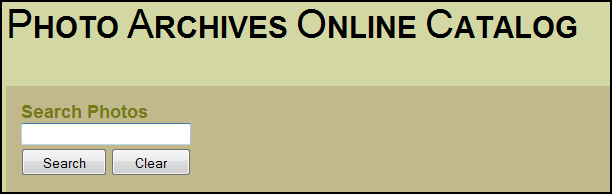 In the search box, type in a one word description of your photograph’s sport/activity. For example, if I had a picture of a birthday party, I’d type in “birthday.” If I had a picture of myself at the beach, I’d type in “beach.” If I had a picture of myself playing basketball, I’d type in “basketball.” If I had a picture of me and my best friend, I’d type in “friend.” Ask a classmate or Mr. Hampton for help in coming up with a one-word description of your photo.Look through the photographs and select a photograph that best matches your photograph—you can click on the smaller photograph to enlarge it. Remember, you do not need an EXACT match, but try to find a photograph that has the same sport/activity as your photo.Once you have found an acceptable photograph, right click the photo and hit PRINT PICTURE—make sure that you are printing the enlarged copy!
Are you sure you want to print this photo? Because of ink restrictions, you will only get one chance to print.Select NMHhp2015… as your printer and hit PRINT.Go back to the laptop cart and grab your printed photograph. If your picture printed, proceed to Part II. If not, see Mr. Hampton for assistance.Part II(15 minutes)With your printed Holocaust-era photograph in hand, fill out the HOLOCAUST PHOTOGRAPH WORKSHEET found on the back of this packet. Look back on the computer for information about the photograph that you just printed out—it is found on the bottom of the enlarged photograph. After you have completed your HOLOCAUST PHOTOGRAPH WORKSHEET, plug your laptop back into the laptop cart and see Mr. Hampton. Mr. Hampton will give you an 11 x 17 piece of cardstock paper. With this piece of paper in hand, proceed to Part III. Part III(35 minutes)Look at Mr. Hampton’s example at the front of the class.Make sure your name is somewhere on your 11 x 17 piece of cardstock paper.On the front of your 11 x 17 piece of cardstock paper, glue or tape both photographs to the paper. On the back of your 11 x 17 piece of cardstock paper, glue or tape your HOLOCAUST PHOTOGRAPH WORKSHEET. On the front, include a brief, 4-sentence description of the photos under both photographs. Now use markers, colored pencils, pens, crayons, etc. to decorate your 11 x 17 piece of cardstock paper.Give your paper a title and include any drawings or art work to further enhance your project—remember that the best projects will be kept as outstanding examples for future classes. When you have finished decorating your 11 x 17 piece of cardstock paper, see Mr. Hampton. If your paper is approved by Mr. Hampton, he will instruct you to place it by his desk.Congratulations and thanks for finishing your project! If you have finished early, please do not distract other members of the class from finishing their projects.